NFS PE FIXTURES/TRIPS CALENDAR 2019/20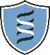 NFS PE FIXTURES/TRIPS CALENDAR 2019/20NFS PE FIXTURES/TRIPS CALENDAR 2019/20NFS PE FIXTURES/TRIPS CALENDAR 2019/20NFS PE FIXTURES/TRIPS CALENDAR 2019/20NFS PE FIXTURES/TRIPS CALENDAR 2019/20NFS PE FIXTURES/TRIPS CALENDAR 2019/20NFS PE FIXTURES/TRIPS CALENDAR 2019/20NFS PE FIXTURES/TRIPS CALENDAR 2019/20NFS PE FIXTURES/TRIPS CALENDAR 2019/20NFS PE FIXTURES/TRIPS CALENDAR 2019/20NFS PE FIXTURES/TRIPS CALENDAR 2019/20NFS PE FIXTURES/TRIPS CALENDAR 2019/20NFS PE FIXTURES/TRIPS CALENDAR 2019/20NFS PE FIXTURES/TRIPS CALENDAR 2019/20NFS PE FIXTURES/TRIPS CALENDAR 2019/20NFS PE FIXTURES/TRIPS CALENDAR 2019/20NFS PE FIXTURES/TRIPS CALENDAR 2019/20NFS PE FIXTURES/TRIPS CALENDAR 2019/20NFS PE FIXTURES/TRIPS CALENDAR 2019/20NFS PE FIXTURES/TRIPS CALENDAR 2019/20NFS PE FIXTURES/TRIPS CALENDAR 2019/20NFS PE FIXTURES/TRIPS CALENDAR 2019/20NFS PE FIXTURES/TRIPS CALENDAR 2019/20NFS PE FIXTURES/TRIPS CALENDAR 2019/20SEPTEMBER 2019SEPTEMBER 2019SEPTEMBER 2019SEPTEMBER 2019OCTOBER 2019OCTOBER 2019OCTOBER 2019OCTOBER 2019NOVEMBER 2019NOVEMBER 2019NOVEMBER 2019NOVEMBER 2019DECEMBER 2019DECEMBER 2019DECEMBER 2019DECEMBER 2019JANUARY 2020JANUARY 2020JANUARY 2020JANUARY 2020JANUARY 2020FEBRUARY 2020FEBRUARY 2020FEBRUARY 2020FEBRUARY 20201Su1Tu1Fr1Su1WeNew Year’s DayNew Year’s Day11Sa2Mo2WeY9 CVL NETBALL @ TBC 3.15-5.30PMY9 CVL NETBALL @ TBC 3.15-5.30PM2Sa2MoY7/8 BOYS HANDBALL @ HARVEY HADDEN 3.15-5.30PMY7/8 BOYS HANDBALL @ HARVEY HADDEN 3.15-5.30PM2Th22Su3Tu3ThY8 BOYS CVL FOOTBALL @ TBC 3.15-5.30PMY8 BOYS CVL FOOTBALL @ TBC 3.15-5.30PM3Su3Tu3Fr33MoY9 BOYS FUTSAL @ HARVEY HADDEN 2-5.30PM4We4Fr4Mo4We4Sa44Tu5Th5Sa5Tu5Th5Su55WeY8 CVL NETBALL @ TBC 3.15-5.30PMY8 CVL NETBALL @ TBC 3.15-5.30PM6Fr6Su6WeY10 CVL NETBALL @ TBC 3.15-5.30PMY10 CVL NETBALL @ TBC 3.15-5.30PM6Fr6Mo66Th7Sa7MoY9/10 BOYS HANDBALL @ HARVEY HADDEN 3.15-5.30PM7Th7Sa7Tu77Fr8Su8Tu8Fr8Su8We88Sa9Mo9WeY9 CVL NETBALL @ TBC 3.15-5.30PMY9 CVL NETBALL @ TBC 3.15-5.30PM9Sa9Mo9Th99Su10Tu10ThY8 BOYS CVL FOOTBALL @ TBC 3.15-5.30PMY8 BOYS CVL FOOTBALL @ TBC 3.15-5.30PM10Su10Tu10Fr1010Mo11WeY11 CVL NETBALL @ TBC 3.15-5.30PMY11 CVL NETBALL @ TBC 3.15-5.30PM11Fr11Mo11We11Sa1111Tu12ThY8/9 GIRLS FOOTBALL @ TBC 3.15-5.30PMY8/9 GIRLS FOOTBALL @ TBC 3.15-5.30PM12Sa12TuU14 COUNTY NETBALL @ EMMANUEL 3.15-6.30PMU14 COUNTY NETBALL @ EMMANUEL 3.15-6.30PM12Th12Su1212WeY10 CVL NETBALL @ TBC 3.15-5.30PMY10 CVL NETBALL @ TBC 3.15-5.30PM13Fr13Su13WeY8 CVL NETBALL @ TBC 3.15-5.30PMY8 CVL NETBALL @ TBC 3.15-5.30PM13Fr13Mo1313Th14Sa14MoY9/10 BOYS HANDBALL @ HARVEY HADDEN 3.15-5.30PM14Th14Sa14Tu1414Fr15Su15Tu15Fr15Su15WeY7-11 X COUNTRY @ WOLLATON PARK 1-4PMY7-11 X COUNTRY @ WOLLATON PARK 1-4PM1515Sa16Mo16WeY9 CVL NETBALL @ TBC 3.15-5.30PMY9 CVL NETBALL @ TBC 3.15-5.30PM16Sa16Mo16Th1616Su17Tu17ThY8 BOYS CVL FOOTBALL FINAL @ TBC 3.15-5.30PMY8 BOYS CVL FOOTBALL FINAL @ TBC 3.15-5.30PM17Su17Tu17Fr1717Mo18WeY11 CVL NETBALL @ TBC 3.15-5.30PMY11 CVL NETBALL @ TBC 3.15-5.30PM18Fr18Mo18We18Sa1818Tu19ThY8/9 GIRLS FOOTBALL @ TBC 3.15-5.30PMY8/9 GIRLS FOOTBALL @ TBC 3.15-5.30PM19Sa19Tu19Th19Su1919We20Fr20Su20WeY7 CVL NETBALL @ TBC 3.15-5.30PMY7 CVL NETBALL @ TBC 3.15-5.30PM20Fr20Mo2020Th21Sa21Mo21Th21Sa21Tu2121Fr22Su22Tu22Fr22Su22WeY10 CVL NETBALL @ TBC 3.15-5.30PMY10 CVL NETBALL @ TBC 3.15-5.30PM2222Sa23Mo23We23Sa23Mo23Th2323Su24Tu24Th24Su24Tu24Fr2424Mo25We25Fr25MoY7/8 BOYS HANDBALL @ HARVEY HADDEN 3.15-5.30PMY7/8 BOYS HANDBALL @ HARVEY HADDEN 3.15-5.30PM25WeChristmas DayChristmas Day25Sa2525Tu26ThY8/9 GIRLS FOOTBALL @ TBC 3.15-5.30PMY8/9 GIRLS FOOTBALL @ TBC 3.15-5.30PM26Sa26Tu26ThBoxing DayBoxing Day26Su2626We27FrY10 GCSE PE CYCLING @ DERBY VELODROMEY10 GCSE PE CYCLING @ DERBY VELODROME27Su27We27Fr27Mo2727Th28Sa28Mo28Th28Sa28Tu2828Fr29Su29Tu29Fr29Su29WeY7 CVL NETBALL @ TBC 3.15-5.30PMY7 CVL NETBALL @ TBC 3.15-5.30PM2929Sa30Mo30We30Sa30Mo30Th31Th31Tu31FrNFS PE FIXTURES/TRIPS CALENDAR 2019/20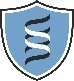 NFS PE FIXTURES/TRIPS CALENDAR 2019/20NFS PE FIXTURES/TRIPS CALENDAR 2019/20NFS PE FIXTURES/TRIPS CALENDAR 2019/20NFS PE FIXTURES/TRIPS CALENDAR 2019/20NFS PE FIXTURES/TRIPS CALENDAR 2019/20NFS PE FIXTURES/TRIPS CALENDAR 2019/20NFS PE FIXTURES/TRIPS CALENDAR 2019/20NFS PE FIXTURES/TRIPS CALENDAR 2019/20NFS PE FIXTURES/TRIPS CALENDAR 2019/20NFS PE FIXTURES/TRIPS CALENDAR 2019/20NFS PE FIXTURES/TRIPS CALENDAR 2019/20NFS PE FIXTURES/TRIPS CALENDAR 2019/20NFS PE FIXTURES/TRIPS CALENDAR 2019/20NFS PE FIXTURES/TRIPS CALENDAR 2019/20NFS PE FIXTURES/TRIPS CALENDAR 2019/20NFS PE FIXTURES/TRIPS CALENDAR 2019/20NFS PE FIXTURES/TRIPS CALENDAR 2019/20NFS PE FIXTURES/TRIPS CALENDAR 2019/20NFS PE FIXTURES/TRIPS CALENDAR 2019/20NFS PE FIXTURES/TRIPS CALENDAR 2019/20MARCH 2020MARCH 2020MARCH 2020MARCH 2020APRIL 2020APRIL 2020APRIL 2020APRIL 2020MAY 2020MAY 2020MAY 2020MAY 2020JUNE 2020JUNE 2020JUNE 2020JUNE 2020JULY 2020JULY 2020JULY 2020JULY 20201Su1We1Fr1Mo1WeY7/8 BIG BLAST CRICKET @ EMBANKMENT 3.15-6PMY7/8 BIG BLAST CRICKET @ EMBANKMENT 3.15-6PM2MoY11 BOYS HANDBALL @ HARVEY HADDEN 3.15-5.30PM2Th2Sa2Tu2ThY7 CVL ROUNDERS FINAL @ TBC 3.15-5.30PMY7 CVL ROUNDERS FINAL @ TBC 3.15-5.30PM3TuU13 COUNTY NETBALL @ EMMANUEL 3.15-6.30PM AND Y7 BOYS CVL FOOTBALL @ TBC 3.15-5PMU13 COUNTY NETBALL @ EMMANUEL 3.15-6.30PM AND Y7 BOYS CVL FOOTBALL @ TBC 3.15-5PM3Fr3Su3WeY9/10 BIG BLAST CRICKET @ EMBANKMENT 3.15-6PMY9/10 BIG BLAST CRICKET @ EMBANKMENT 3.15-6PM3Fr4WeY8 CVL NETBALL @ TBC 3.15-5.30PMY8 CVL NETBALL @ TBC 3.15-5.30PM4Sa4MoY10 GCSE PE LOUGHBOROUGH UNI TRIP4Th4Sa5Th5Su5Tu5Fr5Su6Fr6Mo6WeY9 ATHLETICS @ HARVEY HADDEN 1-5PMY9 ATHLETICS @ HARVEY HADDEN 1-5PM6Sa6Mo7Sa7Tu7ThY8/9 CVL ROUNDERS FINALS @ TBC 3.15-5.30PMY8/9 CVL ROUNDERS FINALS @ TBC 3.15-5.30PM7Su7Tu8Su8We8FrEarly May Bank Hol.Early May Bank Hol.8MoY10 CVL ROUNDERS @ TBC 3.15-5.30PM8WeSPORTS DAYY7/8 BIG BLAST CRICKET FINAL @ EMBANKMENT 3.15-6PMSPORTS DAYY7/8 BIG BLAST CRICKET FINAL @ EMBANKMENT 3.15-6PM9MoY11 BOYS HANDBALL @ HARVEY HADDEN 3.15-5.30PM9Th9Sa9Tu9Th10TuY7 BOYS CVL FOOTBALL @ TBC 3.15-5PMY7 BOYS CVL FOOTBALL @ TBC 3.15-5PM10FrGood FridayGood Friday10Su10WeY9/10 BIG BLAST CRICKET @ EMBANKMENT 3.15-6PMY9/10 BIG BLAST CRICKET @ EMBANKMENT 3.15-6PM10Fr11We11Sa11Mo11Th11Sa12Th12Su12TuY10 ATHLETICS @ HARVEY HADDEN 1-5PMY10 ATHLETICS @ HARVEY HADDEN 1-5PM12Fr12Su13Fr13MoEaster Monday13We13Sa13Mo14Sa14Tu14Th14Su14Tu15Su15We15Fr15MoY10 CVL ROUNDERS @ TBC 3.15-5.30PM15We16Mo16Th16Sa16Tu16Th17TuY7 BOYS CVL FOOTBALL FINAL @ TBC 3.15-5PMY7 BOYS CVL FOOTBALL FINAL @ TBC 3.15-5PM17Fr17Su17WeY8 ATHLETICS @ HARVEY HADDEN 1-5PM AND  Y9/10 BIG BLAST CRICKET FINAL @ EMBANKMENT 3.15-6PMY8 ATHLETICS @ HARVEY HADDEN 1-5PM AND  Y9/10 BIG BLAST CRICKET FINAL @ EMBANKMENT 3.15-6PM17Fr18WeY7 CVL NETBALL @ TBC 3.15-5.30PMY7 CVL NETBALL @ TBC 3.15-5.30PM18Sa18Mo18ThY7 CVL ROUNDERS @ TBC 3.15-5.30PMY7 CVL ROUNDERS @ TBC 3.15-5.30PM18Sa19ThU12 COUNTY NETBALL @ EMMANUEL 3.15-6.30PMU12 COUNTY NETBALL @ EMMANUEL 3.15-6.30PM19Su19Tu19Fr19Su20Fr20Mo20We20Sa20Mo21Sa21Tu21Th21Su21Tu22Su22We22Fr22MoY10 CVL ROUNDERS FINAL @ TBC 3.15-5.30PM22We23Mo23ThY8/9 CVL ROUNDERS @ TBC 3.15-5.30PMY8/9 CVL ROUNDERS @ TBC 3.15-5.30PM23Sa23Tu23Th24Tu24Fr24Su24WeY7/8 BIG BLAST CRICKET @ EMBANKMENT 3.15-6PMY7/8 BIG BLAST CRICKET @ EMBANKMENT 3.15-6PM24Fr25We25Sa25MoSpring Bank Hol.25ThY7 CVL ROUNDERS @ TBC 3.15-5.30PMY7 CVL ROUNDERS @ TBC 3.15-5.30PM25Sa26Th26Su26Tu26Fr26Su27Fr27Mo27We27Sa27Mo28Sa28Tu28Th28Su28Tu29Su29We29Fr29MoY7 ATHLETICS @ HARVEY HADDEN 1-5PM29We30Mo30ThY8/9 CVL ROUNDERS @ TBC 3.15-5.30PMY8/9 CVL ROUNDERS @ TBC 3.15-5.30PM30Sa30Tu30Th31Tu31Su31Fr